ПРИМЕР ОФОРМЛЕНИЯ СТАТЬИУДК.: 631.3:63:537ВВЕДИТЕ НАЗВАНИЕ ВАШЕЙ СТАТЬИ ЗДЕСЬФамилия Имя Отчество (ORCID ID)1, Фамилия Имя Отчество (ORCID ID)1, Фамилия Имя Отчество (ORCID ID)21 Название Университета или Института, Город, Страна2 Название Университета или Института, Город, СтранаАннотация: Аннотация должна состоять из одного абзаца длиной от 150 до 250 слов. В ней не должно быть отступов. Аннотация не должна выделяться курсивом, подчеркиванием и т.п. В аннотации не допускаются подзаголовки, цитирование, вычисления, формулы, и т.д. Аббревиатуры должны быть расшифрованы при первом использовании. Структура аннотации должна повторять структуру статьи и содержать: цель исследования, методы, основные результаты, выводы и обоснование новизны работы. Аннотация не должна дословно повторять текст статьи и должна быть самостоятельным источником информации. Ключевые слова: Ключевое слово1, Ключевое слово2, Ключевое слово3, Ключевое слово4, Ключевое слово5, Ключевое слово6, Ключевое слово7, Ключевое слово8МАКАЛАҢЫЗДЫН АТАЛЫШЫН БУЛ ЖЕРГЕ КИРГИЗИҢИЗФамилиясы Аты Атасынын Аты (ORCID ID)1, Фамилиясы Аты Атасынын Аты (ORCID ID)1, Фамилиясы Аты Атасынын Аты (ORCID ID)21 Университеттин же институттун аталышы, шаар, өлкө2 Университеттин же институттун аталышы, шаар, өлкөАннотация: Аннотация 150дөн 250 сөзгө чейинки бир абзацтан турушу керек. Эч кандай чегинүү болбошу керек. Аннотацияда субтитрлерге, цитаталарга, эсептөөлөргө, формулаларга ж.б. жол берилбейт. Аббревиатуралар биринчи колдонууда чечмелениши керек. Аннотациянын структурасы макаланын структурасын кайталап, төмөнкүлөрдү камтышы керек: изилдөөнүн максаты, методдору, негизги натыйжалары, тыянактары жана иштин жаңылыгын негиздөө. Аннотация макаланын текстин сөзмө-сөз кайталабашы керек жана өз алдынча маалымат булагы болушу керек.Өзөктүү сөздөр: Өзөктүү сөздөр 1, Өзөктүү сөздөр 2, Өзөктүү сөздөр 3, Өзөктүү сөздөр 4, Өзөктүү сөздөр 5, Өзөктүү сөздөр 6, Өзөктүү сөздөр 7, Өзөктүү сөздөр 8ENTER YOUR ARTICLE TITLE HEREFull Name (ORCID ID)1, Full Name (ORCID ID)1, Full Name (ORCID ID)21 Name of University or Institute, City, Country2 Name of University or Institute, City, CountryAnnotation: The abstract should be one paragraph, 150 to 250 words long. It should not have indents. The abstract should not be italicized, underlined, etc. Subheadings, citations, calculations, formulas, etc. are not allowed in the abstract. Abbreviations must be spelled out the first time they are used. The structure of the abstract should repeat the structure of the article and contain: the purpose of the study, methods, main results, conclusions and rationale for the novelty of the work. The abstract should not literally repeat the text of the article and should be an independent source of information.Keyword: Keyword1, Keyword2, Keyword3, Keyword4, Keyword5, Keyword6, Keyword7, Keyword8ВведениеДанный раздел является обязательным. Во введении необходимо кратко описать исследуемую предметную область. Необходимо определить состояние научного знания по определенной проблеме с помощью анализа опубликованной литературы по исследовательской проблематике. При этом должно быть не просто перечисление ранее опубликованных исследований, должен быть проведен их критический анализ, выделены различные точки зрения на исследуемую проблему, Вы должны найти «пробелы» в научном знании, представить альтернативную точку зрения и т.п. Необходимо очень ясно сформулировать ключевые проблемы исследования, в том числе в виде исследовательских вопросов. Ссылки на цитируемые источники из списка литературы при этом обязательны.  (Урумбаева, 2022). Также настоятельно рекомендуем кратко описать последующие разделы рукописи, чтобы у читателя Вашей статьи сформировалось краткое представление о Вашем исследовании. Материалы и методы исследованияДанный раздел является обязательным. В этом разделе должно быть представлено детальное описание исследовательской конструкции: (1) точная постановка цели и задач исследования; (2) детальное описание и обоснование используемого методологического аппарата (количественные и качественные методы); (3) детальное описание методов и приемов, используемых для сбора и анализа оригинальных данных; (4) описание возможных методологических ограничений и их влияния на целостность и обоснованность полученных результатов. Если в статье предлагается новый метод, то Вам необходимо подробно его описать. Подраздел. Подраздел (здесь Вы можете указать подзаголовок раздела при его наличии или удалить строку).Текст подраздела 2.1.1. Подподраздел. Подподраздел. Текст абзаца следует за заголовком подраздела, но не должен быть выделен курсивом.  Результаты исследованияДанный раздел является обязательным. Цель раздела — дать ответ на поставленный исследовательский вопрос / доказать гипотезу. Раздел «Результаты» подразумевает изложение результатов исследования в виде теоретических или эмпирических данных по заявленным исследовательским вопросам в рамках проблемы и с использованием ранее обозначенных материалов и методов. Результаты могут быть представлены как в виде текста, так и в обработанном виде (таблицы, графики, диаграммы, фотографии, рисунки и т.п.).Маркированные списки выглядят так:Текст научной статьи;Текст научной статьи.Нумерованные списки выглядят так:Пункт первый;Пункт второй.Текст продолжается здесь.Таблица 1. Заголовок таблицы всегда размещается над таблицей.Источник: (Ссылка на источник данных, представленных на графиках, рисунках, в таблицах и т.п., из списка литературы обязательна. Если данные авторские (то есть выполнены только для данного исследования и приводятся впервые), то необходимо указать «Составлено авторами»).Формулы необходимо размещать отдельной строкой и выравнивать по центру. Каждая формула должна быть пронумерована (номер формулы помещается круглых скобках).	                                             x + y = z				(1)После формулы требуются пояснения использованных символов. Переходом служит стандартное слово “где”. Все пояснения начинаются с новой строки и ставятся в том порядке, в котором символ появляется в формуле.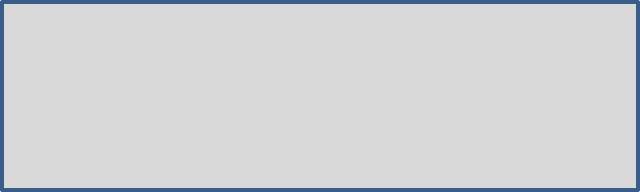 Рис. 1. Название рисунка всегда помещается под изображением. Короткие подписи выравниваются по центру, длинные - по ширине. Источник: (Ссылка на источник данных, представленных на графиках, рисунках, в таблицах и т.п., из списка литературы обязательна. Если данные авторские (то есть выполнены только для данного исследования и приводятся впервые), то необходимо указать «Составлено авторами»).Каждый график, таблица, рисунок и т.п. должны быть указаны и описаны в тексте. ДискуссияДанный раздел является обязательным. Раздел «Дискуссия» подразумевает критическое «обсуждение» полученных результатов в контексте опубликованных вторичных данных и литературы. Данный раздел содержит интерпретацию, сравнение результатов других исследователей или ранее полученных результатов самого автора статьи с полученными результатами. Цель данного раздела — интерпретировать полученные в ходе исследования результаты в контексте того, что ранее уже было опубликовано по проблеме расследования. Обращаем Ваше внимание на то, что в разделе «Дискуссия» не должны содержаться новые данные, не представленные в разделе «Результаты».ВыводыДанный раздел является обязательным. Заключение должно быть ясным и содержать краткую формулировку результатов исследования. В этом разделе необходимо сопоставить полученные результаты с обозначенной в начале работы целью и задачами. В данном разделе должна быть указана практическая значимость исследования. Кроме того, раздел должен содержать описание перспектив дальнейших исследований в рамках заявленной проблемы. В данном разделе не должна повторяться информация, содержащаяся в аннотации. Кроме того, данный раздел не должен содержать простого перечисления полученных результатов.БлагодарностиДанный раздел не является обязательным. Если он Вам не нужен то, пожалуйста, удалите данный раздел из текста Вашей рукописи научной статьи. Вы можете добавить данный раздел, если считаете необходимым выразить признательность отдельным людям за помощь в подготовке и написании статьи (критические замечания, вычитку рукописи и т.п.), за техническую помощь (в оформлении статьи). Кроме того, в данном разделе можно выразить благодарность различным организациям за помощь в проведении исследования (если исследование проводилось на специальном оборудовании, с использованием техники, принадлежащей какой-либо организации, на территории какой-либо организации и т.п.). А также Вы можете поблагодарить за финансовую помощь (указывается, за счет каких грантов, стипендий, контрактов было проведено исследование). Как правило, указывается номер и/или название гранта, стипендии, контракта и т.п.В целом статью необходимо оформить согласно по нижеприведенной ссылке.Стиль оформления ссылок APAИспользованная литератураВ списке литературы перечисляются все источники, и только те источники, на которые есть ссылки в тексте статьи. Внутритекстовые ссылки на литературу, как и сам список литературы, оформляются исключительно по стандарту APA. Список используемых источников - APA Список литературы должен быть оформлен в порядке упоминания в тексте.Минимальное количество источников — 5. Самоцитирование допустимо при необходимости, но не более 2 источников в списке. Среди цитируемых источников в том числе необходимо использовать англоязычные и русскоязычные источники, опубликованные в течение последних 5 лет в рецензируемых научных изданиях. Старайтесь, чтобы минимальная доля таких источников была не менее 50 % от числа всех цитируемых в статье источников. Источники должны быть доступны для поиска.  Если у источника есть DOI, его необходимо указывать. Если источник, на который вы ссылаетесь, доступен онлайн, укажите гиперссылку (URL) на страницу с полными выходными данными источника, чтобы была возможность уточнить недостающую информацию.Цитирование зарубежных источников помещает статью в контекст других исследований/работ в данной научной области (которые были опубликованы в международных академических журналах). Показывает, что рукопись наращивает и дополняет международный объем знаний. Все вышеизложенное помогает гарантировать, что ваша статья является МЕЖДУНАРОДНОЙ по своей направленности, даже если она является исследованием только в одной стране или рабочей среде. Email.: example@mail.ru Тел.: +996 707 12 33 21; 0312 12 33 21Заголовок колонкиЗаголовок колонкиЗаголовок колонкиЗаголовок колонкиЗаголовок колонкиЗаголовок колонкиЗаголовок колонкиЗаголовок колонкиЗаголовок колонкиЗаголовок колонки201720182019201720182019Информация таблицыИнформация таблицы5.85.9667.0468.9171.58Информация таблицыИнформация таблицы5.35.2554.9653.7452.06Информация таблицыИнформация таблицы55.15.372.174.4877.06Информация таблицыИнформация таблицы5.85.95.990.2591.2493.06Информация таблицыИнформация таблицы5.14.94.827.7826.6124.72Информация таблицыИнформация таблицы5.45.55.548.7450.6552.84Информация таблицыИнформация таблицы66.16.257.260.8263.47